Alabama Community 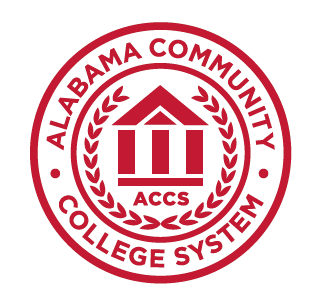 College SystemMTH 232Math for the Elementary Teacher IIMTH 232 Math for the Elementary Teacher II– 3 Semester HoursCourse DescriptionThis course is designed to provide mathematical insights into measurement and geometry for students majoring in elementary education. Topics include geometric shapes (two- and three-dimensional), measurement, congruence and similarity, symmetry, and transformations.PrerequisiteGrade of C or higher in MTH 100 or appropriate placement scoreTextbookDue to the varied selection of quality college-level textbooks, each college will select the textbook needed to meet the requirements of this course.Course Learning OutcomesBy the end of the course, students will be able to:apply techniques, tools, and formulas to determine measurements for length, area, and volume;analyze characteristics and properties of two-and three-dimensional geometric shapes and angles; anddetermine the conditions for congruence and similarity of geometric figures.Course Outline of TopicsBeginning geometryPolygons and circlesAngle measuresThree-dimensional geometryTransformations and congruenceSimilaritySymmetrySystems of measurementCircumference, perimeter, and areaSurface area and volumePythagorean TheoremEvaluation and AssessmentGrades will be given based upon A = 90 – 100%, B = 80 – 89%, C = 70 – 79%, D = 60 – 69%, and F = below 60%.AttendanceStudents are expected to attend all classes for which they are registered. Students who are unable to attend class regularly, regardless of the reason or circumstance, should withdraw from that class before poor attendance interferes with the student’s ability to achieve the objectives required in the course. Withdrawal from class can affect eligibility for federal financial aid.Statement on Discrimination/HarassmentIt is the official policy of the Alabama Community College System and entities under its control, including all Colleges, that no person shall be discriminated against on the basis of any impermissible criterion or characteristic, including, without limitation, race, color, national origin, religion, marital status, disability, sex, age, or any other protected class as defined by federal and state law. (ACCS Policies 601.02 and 800.00)Americans with DisabilitiesThe Rehabilitation Act of 1973 (Section 504) and the Americans with Disabilities Act of 1990 state that qualified students with disabilities who meet the essential functions and academic requirements are entitled to reasonable accommodations. It is the student’s responsibility to provide appropriate disability documentation to the College.